        Hudavdelingen			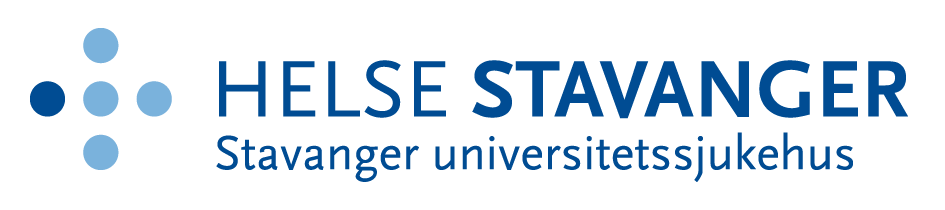 LYMFØDEMHva er lymfødem?  Lymfødem er en kronisk tilstand som kjennetegnes ved at det oppstår hevelser (ødem) i hovedsakelig armer eller bein, men andre steder på kroppen kan også rammes. Når lymfesystemet ikke lenger klarer å transportere bort væskeoverskuddet i vevsvæsken vil ødemene oppstå. Dersom lymfødem ikke behandles i vil det etter hvert oppstå en betennelsesreaksjon og det dannes hardt arrvev (fibrose) og fettvev i ødemområdet. Hudforandringene som følge av lymfødem kan medføre smerter og ubehag. Mange mennesker lider av lymfødem uten å være klar over det, men når diagnosen er klar, er det mulig å få hjelp.  Lymfødem kan skyldes manglende eller dårlig fungerende lymfekar (medfødt/primært lymfødem). Eller kan være forårsaket av sykdom og-/eller komplikasjon til behandling (sekundært lymfødem).Diagnosen: Diagnosen stilles vanligvis på grunnlag av sykehistorien og klinisk blikk; kjent familiær forekomst eller annen sykdom som mulig årsak. Ved nyoppstått ødem må legen vurdere om det kan være aktuelt å utrede videre med ultralyd, CT eller MR. Behandling: Hovedbehandlingen ved lymfødem er lymfedrenasje utført av fysioterapeut med spesialkompetanse, bruk av kompresjon og nøye hudpleie. Målet med behandlingen er å redusere ødemene, lindre ubehag og bedre livskvaliteten. Det er også viktig å stoppe forverringen og forebygge komplikasjoner. Medikamenter har ingen plass i behandlingen av lymfødem, og kun unntaksvis vil kirurgiske inngrep kunne lindre plagene. Tips og råd ved lymfødem: Bruk daglig kompresjonsbandasjer-/strømper og følg bruksanvisningVed behov, kontakt lymfefysioterapeutVær nøye med hudpleien. Hold huden myk ved bruk av fuktighetskremVed sår eller rifter rens godt og få opplæring/ hjelp til lokal sårbehandlingOppsøk lege ved bakteriell infeksjon (feber, frostrier, rødlig hud)Ikke gå barbeint ved ødem i beina. Lymfødem kan forverres ved overvekt. Fysisk aktivitet, trening og riktig sammensatt kost fremmer lymfedrenasjen. Unngå injeksjoner, akupunktur, hard massasje Unngå situasjoner hvor armen eller beinet holdes passivt, hengende ned. Ikke bruk for stramme klær som kan stenge av lymfestrømmen.Unngå for høy varme og kulde. Det anbefales ikke lymfødembehandling ved akutte hudinfeksjoner (rosen), innsnevring av pulsårer, blodpropp, ubehandlet kreftsykdom eller ved hjerte- og nyresvikt.Videre oppfølging: Det er fysioterapeuter med spesialkompetanse på lymfebehandling som behandler lymfødem (se listen neste side). Fysioterapeuten vil vurdere behovet for eventuell intensivbehandling av ødem, ta mål, bestille, samt tilpasse kompresjons- og bandasjemateriell. I tillegg kan fysioterapeuten gi råd om hudpleie og informasjon om egenbehandling. Refusjon: NAV yter full refusjon for fysioterapi ved behandlingstrengende lymfødem og utlegg til kompresjonsmateriale refunderes. Pulsator (trykkmassasje apparat), bandasjemateriell og kompresjonsstrømper regnes som behandlingshjelpemidler. Refusjon søkes i samråd med lege og fysioterapeut. Dersom legen skriver en bekreftelse på diagnosen, er det mulig å få dekket behandlingen hos fysioterapeuten, dersom sistnevnte har driftstilskudd. For ytterligere informasjon se nettsiden «Norsk lymfødem- og lipidødemforbund»: https://www.nllf.no/Terapeuter som har avtale med Behandlingshjelpemidler i forbindelse med lymfedrenasjeKilder: https://kreftforeningen.no/rad-og-rettigheter/okonomi/okonomisk-stotte-til-pasienter/hjelpemidler-ved-lymfodem/https://kreftlex.no/Hudkreft/ProsedyreFolder/OPPFOLGING/Lymfodem-i-arm-ben?lg=ks&CancerType=Hud&containsFaq=Truehttps://nhi.no/sykdommer/blod/ulike-blodsykdommer/lymfodem/?hp=trueNavnKlinikkTelefonStedAina Hisken PedersenStavanger kommune Fysio og Ergoterapitjeneste91 12 72 2651 50 83 33Stavanger kommuneAlex BrunFysio Forum51 97 27 69Sandnes, SandvedAsheimveien 2Ann-Katrin SchimmeleFysioterapi, Lymfedrenasje & trening47 15 91 94Sandnes, LuraSteinstemmen 17 aAstrid OusdalTrimteateret97 16 63 51Sandnes, LuraLuramyrveien  40Beate Løkken StevensHinna Helsepark90 70 12 3451 31 51 11 Stavanger, HinnaJåttåvågveien 7Betty HelgelandRogaland Fysioterapi & Lymfødemklinikk98 65 58 15Stavanger, ForusLagerveien 21Christian Houge ThiisØstervåg Fysikalsk fysioterapi99 28 21 32Stavanger, TastaVedeveien 41Ingrid Haugen TyldumRogaland Fysioterapi & Lymfødemklinikk93 08 93 97Stavanger, ForusLagerveien 21Jorunn GrostølØstervåg Fysikalsk fysioterapi51 89 66 5592 20 70 81Stavanger, TastaVedeveien 41Kine LarsenRAFT klinikken99 01 31 01 51 73 40 40 RandabergRandabergveien 300aKirsten G. ØstremKlepp Fysioterapi41 30 76 16KleppePrestevegen 12Marit LøgeBryne Fysio & Manuellterapi91 12 61 7051 48 09 80BryneArne Garborgs veg 16Ragna Sigmo SkipstadFysioklinikken98 41 92 8751 20 70 94 EigersundNygaten 3Silje Løge NorbergLedaal Fysioterapi99 38 26 69Stavanger, EiganesErling Skjalgssons allé